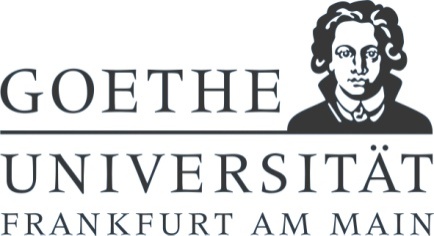 Antrag zur Vergabe eines Stipendiumsvon Herrn  Frau zur Förderung der wissenschaftlichen Aus- und Fortbildungmit dem Inhalt und Ziel Ich versichere,dass ich derzeit kein weiteres Stipendium erhalte oder beantragt habe,dass ich keine selbständige oder nicht-selbständige Erwerbstätigkeit, die meine Arbeitskraft von mehr als 16 Stunden in einem Monat in Anspruch nimmt oder im Rahmen derer ich Einkünfte von mehr als 6.000,00 EUR jährlich erziele,dass ich in keinem Beschäftigungsverhältnis irgendeiner Art und irgendeines Umfangs an der Goethe-Universität Frankfurt am Main bei demselben betreuenden Wissenschaftler/derselben betreuenden Wissenschaftlerin und/oder der Arbeitsgruppe/Organisationseinheit stehe, das sich im Inhalt und Zweck mit dem durch das Stipendium finanzierte Vorhaben überschneidet,die Richtlinie der Goethe-Universität Frankfurt am Main zur Vergabe von Stipendien an Doktoranden/Doktorandinnen und Postdoktoranden/Postdoktorandinnen (Stipendienrichtlinie) gelesen zu haben und einzuhalten,zukünftige Abweichungen von den im Antrag gemachten Angaben unverzüglich mitzuteilen,die Richtigkeit und Vollständigkeit meiner Angaben.Ich bin damit einverstanden, dass die im Antrag enthaltenen persönlichen Daten zu Stipendienzwecken und entsprechend den gesetzlichen Vorschriften erfasst und verarbeitet werden dürfen.Ich versichere, dass der Antragsteller/die Antragstellerin nicht bei mir und/oder in der Arbeitsgruppe/Organisationseinheit beschäftigt ist, deren Inhalt und Zweck mit dem durch das Stipendium zu finanzierenden Vorhaben identisch ist,dass mit dem Stipendium keine Gegenleistung geschuldet wird,die Richtlinie der Goethe-Universität Frankfurt am Main zur Vergabe von Stipendien gelesen zu haben und einzuhalten,die Richtigkeit und Vollständigkeit der gemachten Angaben.Name, VornameName, VornameAnschriftAnschriftPLZ, OrtPLZ, OrtGeburtsdatum und -ortGeburtsdatum und -ortIBANIBANBIC/SWIFTBIC/SWIFTKreditinstitutKreditinstitutHochschulabschluss (Fachbereich, Datum, Note)Hochschulabschluss (Fachbereich, Datum, Note)Hochschulabschluss (Fachbereich, Datum, Note)als 	Doktorandin/Doktorand	Doktorandin/Doktorand	Postdoktorandin/Postdoktorand	Postdoktorandin/Postdoktorand	Postdoktorandin/PostdoktorandOrt, Datum: Unterschrift Antragsteller/inUnterschrift Antragsteller/in(Zusatzangaben –  vom betreuenden Wissenschaftler/von der betreuenden Wissenschaftlerin und – falls zutreffend – vom Leiter/von der Leiterin des Verbundprojektes auszufüllen)(Zusatzangaben –  vom betreuenden Wissenschaftler/von der betreuenden Wissenschaftlerin und – falls zutreffend – vom Leiter/von der Leiterin des Verbundprojektes auszufüllen)(Zusatzangaben –  vom betreuenden Wissenschaftler/von der betreuenden Wissenschaftlerin und – falls zutreffend – vom Leiter/von der Leiterin des Verbundprojektes auszufüllen)Name, Vorname FachbereichInstitutHöhe des beantragen StipendiumsHöhe des beantragen Stipendiums       	EuroLaufzeit des StipendiumsLaufzeit des Stipendiums      	MonateHerkunft der Mittel	eigene dafür einsetzbare Mittel [ggf. weitere Informationen zur Herkunft der Mittel]	eigene dafür einsetzbare Mittel [ggf. weitere Informationen zur Herkunft der Mittel]	Spende/n, freie Drittmittel, Preisgeld/er [ggf. weitere Informationen zur Herkunft der Mittel]	Spende/n, freie Drittmittel, Preisgeld/er [ggf. weitere Informationen zur Herkunft der Mittel]	sonstiges:       	sonstiges:       Frankfurt am Main, Datum[falls notwendig, hier zweites Unterschriftenfeld einfügen]: Ort, Datum  Unterschrift betreuende/r Wissenschaftler/in 
oder falls zutreffend: Unterschrift Verbundprojektleiter/in [falls notwendig, hier zweites Unterschriftenfeld einfügen]